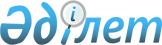 О внесении изменения в решение маслихата Аккайынского района Северо-Казахстанской области от 30 января 2014 года № 20-12 "Об утверждении Правил проведения раздельных сходов местного сообщества и количественного состава представителей жителей улиц и многоквартирных жилых домов села Смирново Смирновского сельского округа Аккайынского района Северо-Казахстанской области для участия в сходе местного сообщества"Решение маслихата Аккайынского района Северо-Казахстанской области от 19 июля 2021 года № 4-19
      Маслихат Аккайынского района Северо-Казахстанской области РЕШИЛ:
      1. Внести в решение маслихата Аккайынского района Северо-Казахстанской области от 30 января 2014 года № 20-12 "Об утверждении Правил проведения раздельных сходов местного сообщества и количественного состава представителей жителей улиц и многоквартирных жилых домов села Смирново Смирновского сельского округа Аккайынского района Северо-Казахстанской области для участия в сходе местного сообщества" (зарегистрировано в Реестре государственной регистрации нормативных правовых актов под № 2591) следующее изменение:
      приложение к указанному решению изложить в новой редакции, согласно приложения к настоящему решению.
      2. Настоящее решение вводится в действие со дня первого официального опубликования. Количественный состав представителей жителей улиц и многоквартирных жилых домов села Смирново Смирновского сельского округа Аккайынского района Северо-Казахстанской области для участия в сходе местного сообщества
					© 2012. РГП на ПХВ «Институт законодательства и правовой информации Республики Казахстан» Министерства юстиции Республики Казахстан
				
      Секретарь маслихата Аккайынского района
Северо-Казахстанской области

E. Жакенов
Приложениек решению маслихатаАккайынского районаСеверо-Казахстанской областиот 19 июля 2021 года№ 4-19Приложениек решению маслихатаАккайынского районаСеверо-Казахстанской областиот 30 января 2014 года№ 20-12
№ п/п
Наименование улиц и адресов многоквартирных жилых домов
Количество представителей жителей улиц и многоквартирных жилых домов села Смирново Смирновского сельского округа Аккайынского района Северо-Казахстанской области (человек)
1
Абая
6
2
Абая 68
1
3
Амангельды 
6
4
Амангельды 71
1
5
Гагарина
6
6
Горького
3
7
Дорожная
5
8
Карбышева
1
9
Алексея Щербакова
6
10
Линейная
4
11
Лермонтова
3
12
Мира
6
13
Молодежная
6
14
Джамбула
6
15
9 Мая
4
16
25 лет Целины
7
17
Жумабаева
7
18
Жумабаева 111
1
19
Зеленая
5
20
Заводская
2
21
Имакова
4
22
Маншук Маметовой
2
23
Народная
3
24
Октябрьская
7
25
Олега Кошевого 
2
26
Клочкова
2
27
Кардон
2
28
Аблай Хана
1
29
Партизанская
2
30
Партизанская 16
1
31
Пушкина
6
32
Папанина
6
33
Әлия Молдағулова
2
34
Панфилова
3
35
П. Филиппенко
2
36
Первомайская
2
37
Рабочая
2
38
Северная
8
39
Суворова
7
40
Суворова 67а
1
41
Сыргабекова
2
42
Сейфуллина
2
43
Сабита Муканова
2
44
Надежды Крупской
2
45
Қайсар Таштитов
1
46
Савицкой
1
47
Труда
8
48
Титова
6
49
Титова 11
1
50
Титова 13
1
51
Титова 15
1
52
Титова 15 а
1
53
Титова 17
1
54
Ташитова
1
55
Школьная
3
56
Элеваторная
2
57
Южная
2
58
Терешковой
1
59
Чкалова
1
60
Габита Мусрепова
1
61
Учхозовская
1
62
Островского
1
63
Гастелло
1
64
Жаңа тұрмыс
1
65
Шаховский
1
66
Қауданды
1
67
Бозарал
1
68
Жаңа жол
1
69
переулок Больничный городок 1
1
70
переулок Больничный городок 2
1
71
переулок Больничный городок 3
1